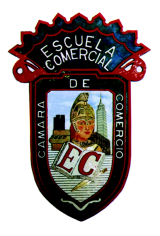 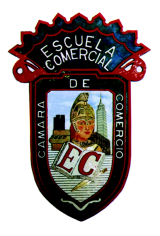 Grupo:  42-AOBJETIVO: Que el alumno conozca la forma de escribir y utilizar las funciones condiciónales “Si” y pueda realizar operaciones en la hoja de cálculo de Excel con ellas. INTRODUCCION: Cuando se trabaja algún tipo de hoja de cálculo en Excel encontramos que necesitamos hacer una fórmula o función que pueda resolver algún dato que se repite en varias celdas, con el objetivo de ahorrar tiempo y precisión al momento de ejecutar un cálculo.Excel nos ofrece la posibilidad de utilizar diferentes funciones:DESARROLLO: Los alumnos con las practicas anteriores ya conocen los formatos de la hoja de cálculo, y diseñaran la hoja con sus respectivas cabeceras y utilizando el conocimiento de las referencias absolutas.PREGUNTAS: ¿Cómo aplico funciones condicionales en una hoja de cálculo?SOLUCION: Aplicando en hoja de cálculo de Excel, funciones condicionales de tipo “si”, se deben ver los cálculos, utiliza buena presentación en la solución del problema.Caso Practico No. 3EJERCICIO DE EXCEL DE FUNCIONES CONDICIONALES“SI”A través de esta tabla queremos obtener los siguientes resultados:1.- Copiaras la hoja de calculo completa y la completaras con las columnas necesarias.	2.- Con una función condicional, calcularas:El pago de la comisión de cada trabajador: de la siguiente manera a los que tuvieron ventas mayores a 1,200 se les pagara una comisión del 22% al resto se les pagara el 16%.Calcular sus ventas después de quitar la comisión.TEMA:  Funciones Subtema: Función condicionalClases: 4 hrs. semanales         Fecha: De 19 al 23 febrero                 IDEDADDEPTOHORAS EXEXVENTASID150DEPTO171,050ID249DEPTO361,830ID333DEPTO161,410ID436DEPTO671,380ID531DEPTO651,040ID631DEPTO581,580ID745DEPTO381,870ID848DEPTO681,440ID940DEPTO361,640ID1038DEPTO551,060ID1145DEPTO161,190ID1233DEPTO381,460ID1342DEPTO481,370ID1442DEPTO251,440ID1534DEPTO161,040